BEŞİKTAŞ KABATAŞ ERKEK LİSESİ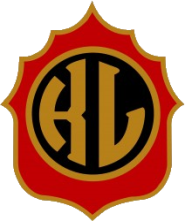 2019-2020 EĞİTİM ÖĞRETİM YILI                               ÖĞRENCİ BİLGİ FORMUÖĞRENCİNİNÖĞRENCİNİN NÜFUS BİLGİLERİÖĞRENCİNİN CEP TELEFONU VE E-POSTA ADRESİÖĞRENCİ VELİSİ:	ANNE (  )	BABA (	 ) KARDEŞLERSeni tanımak istiyoruz . Kısaca kendinden bahseder misin?( Okuldan beklentilerin, hayallerin, ideallerin, hobilerin varsa sağlık sorunların vb.)SADECE YATILI ÖĞRENCİ VELİSİ TARAFINDAN DOLDURULACAKTarih: …./……/2019VELİ	MÜDÜR YARDIMCISIADI SOYADI	ADI SOYADIİMZA	İMZAAdı Soyadı :	Cinsiyeti:  K(   )  E(   )  Kazandığı bölüm:	Almanca(        )	İngilizce(      )Mezun Olduğu Okulun Adı:	                         Şehir:Adı Soyadı:Mahalle/Köy:TC Kimlik No:Cilt No:Baba Adı:Aile Sıra No:Ana Adı:Sıra No:Doğum Yeri :Verildiği Yer:Doğum Tarihi:Veriliş Nedeni:Kan Grubu:Kayıt No:İl:Veriliş Tarihi:İlçe:İlçe:CEP TEL:	E-POSTA:Öğrencinin  Kilosu :	Boyu:Sağlık sorunu, alerji, devamlı kullanılan ilaç varsa belirtiniz.Anne Baba : Birlikte  (	)  /	Ayrı  (  )	Velayet : Anne (	)  / Baba (	)Anne	: Hayatta (  )  /	Değil (  )	Baba	:	Hayatta (	)	/  Değil (   )Anne Adı Soyadı:Anne TC Kimlik No:Doğum Tarihi, Yeri:Eğitimi:Mesleği / İşi: (Ayrıntılı yazılacak)Ev Adresi:Ev Telefonu:İş Adresi:İş Telefonu:Cep Telefonu:Mail Adresi:Baba Adı Soyadı:Baba TC Kimlik No:Doğum Tarihi, Yeri:Eğitim:Mesleği / İşi: (Ayrıntılı yazılacak)Ev Adresi:Ev Telefonu:İş Adresi:İş Telefonu:Cep Telefonu:Mail Adresi:Adı SoyadıCinsiyetiDoğum Tarihi:Öz / ÜveyÖğrenim / İşLGS Puanı:LGS Yüzdelik Dilimi:Seçmeli Ders TercihiResim ()Müzik (	)İkinci Yabancı Dil:Almanca: (    )İngilizce:(   )	Fransızca: (   )ANNE YA DA BABAYA ULAŞILAMADIĞI ACİL DURUMLARDA ARANACAK KİŞİ: ADI SOYADI:	TELEFON:İstanbul Velisi	Adı Soyadı:İstanbul Veli TC Kimlik No:Mesleği / İşi: (Ayrıntılı yazılacak)Ev Adresi:Ev Telefonu:İş Adresi:İş Telefonu:Cep Telefonu:İnternet Adresi:İstanbul Veli Yakınlık Derecesi: